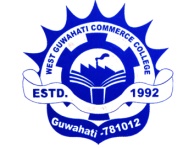 Maligaon, Baripara, Pandav Nagar, Guwahati-781012Email Id: wgcc1992@gmail.com, englishdeptwgcc@gmail.com		Date: 22.05.2023NoticeIt is notified for B. Com 4th semester students to prepare a project report on E-Commerce as a course curriculum. Total marks for the project report will be 30 marks (20 marks for project report and 10 for presentation. The last date for submission of project report is 6th June 2023, in the Department of Management. The presentation for the same will be held on 6th June. Students are asked to prepare the project report on any of the following topics:Role of E-Commerce in Reducing Operational Cost (Group-A, Roll No. GU-1 to 125)Rise of E-Commerce- in the Indian Scenario (Group-B, Roll No.GU-126 to 250 )Role of E-Payment on global Economy (Group-C, Roll. No. GU-127-355)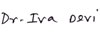                                                                                          Dr. Iva Devi                                                                                             Assistatant Professor                                                                                       HoD, Dept. of Management                                                                                  West Guwahati Commerce College